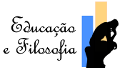  Título em Times New Roman, tamanho 14, negrito, espaço 1,5, centralizado, no idioma do texto1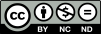 SUPRIMIR qualquer dado que remeta à autoria do texto (devem ser preenchidos devidamente nos metadados do sistema OJS durante a submissão do artigo). Suprimir referências dos autores, ou notas referentes à pesquisa (nº projeto/orientador) que possam levar à identidade dos autores. Autor X *Autor Y**Resumo: Resumo em português, com mínimo de 100 e máximo de 200 palavras, fonte Times New Roman, justificado, tamanho 10, espaço 1,15, não adicionar espaço entre parágrafos de mesmo estilo.  Resumo em português, com mínimo de 100 e máximo de 200 palavras, fonte Times New Roman, justificado, tamanho 10, espaço 1,5, não adicionar espaço entre parágrafos de mesmo estilo.Palavras-chave: Palavras-chave em português, de 3 a 5 palavras-chave, separadas por (;) ponto e vírgula, fonte Times New Roman, justificado, tamanho 10, espaço 1,15, não adicionar espaço entre parágrafos de mesmo estilo. Title Title Title Title Title Title TitleAbstract: Abstract Abstract. Resumo em inglês, com mínimo de 100 e máximo de 200 palavras, fonte Times New Roman, justificado, tamanho 10, espaço 1,15, não adicionar espaço entre parágrafos de mesmo estilo.  Resumo em inglês, com mínimo de 100 e máximo de 200 palavras, fonte Times New Roman, justificado, tamanho 10, espaço 1,15, não adicionar espaço entre parágrafos de mesmo estilo Abstract Abstract. Key-words: Key-words; Key-word; Key-words; Key-words.Título em terceiro idioma (Francês ou italiano ou espanhol ou alemão ou idioma do autor)Résumé: Resumo em terceiro idioma a escolher entre Francês ou italiano ou espanhol ou alemão ou idioma do autor (exceto português e inglês), com mínimo de 100 e máximo de 200 palavras, fonte Times New Roman, justificado, tamanho 10, espaço 1,15, não adicionar espaço entre parágrafos de mesmo estilo.  Mots-clés: Mots-clés ; Mots-clés ; Mots-clés ; Mots-clés.Introdução Corpo fonte Times New Roman, tamanho 11, entrelinhas 1,15, alinhamento justificado, com entrada de parágrafo de 1,25 cm, sem saltar espaço entre parágrafos de mesmo tipo.  Citação direta:sem uso de aspas, fonte Times New Roman, tamanho 10, entrelinhas 1,0 (simples), alinhamento justificado, com recuo de 4 cm, sem entrada de parágrafo, sem saltar espaço entre parágrafos de mesmo tipo. Os grifos em itálico ou negrito ou de outras formas deverão trazer ao final em parênteses informando se o grifo é do autor ou da obra utilizada. Todas as citações deverão conter a devida referência no sistema (AUTOR, data, página), sendo que a devida referência completa deverá constar ao final do artigo na seção Referências.Corpo fonte Times New Roman, tamanho 11, entrelinhas 1,15, alinhamento justificado, com entrada de parágrafo de 1,25 cm, sem saltar espaço entre parágrafos de mesmo tipo.  identificadas de forma numérica arábica sequencial (inseridas pelo editor de texto) iniciando em 1, no formato sobrescrito, fonte Times New Roman, tamanho 9, entrelinhas 1,0 (simples), alinhamento justificado, sem entrada de parágrafo, sem saltar espaço entre parágrafos de mesmo tipo.Corpo do texto em fonte Times New Roman, justificado, tamanho 11, espaço 1,15, justificado, entrada de parágrafo com 1,25cm, não adicionar espaço entre parágrafos de mesmo estilo. Notas de rodapé com numeração sequencial.SeçãoCorpo do texto em fonte Times New Roman, justificado, tamanho 11, espaço 1,15, justificado, entrada de parágrafo com 1,25cm, não adicionar espaço entre parágrafos de mesmo estilo.  Caso o texto tenha subdivisões, seguir o esquema abaixo:1 Seção principal (2/3/4)(Caixa-alta-baixa + negrito)1.1 Subseção (1.2 / 1.3)(Caixa-alta-baixa + negrito)1.1.1 Subseção da Subseção (1.1.2 / 1.1.3)(Caixa-alta-baixa sem negrito)Considerações finaisCorpo do texto em fonte Times New Roman, justificado, tamanho 11, espaço 1,15, justificado, entrada de parágrafo com 1,25cm, não adicionar espaço entre parágrafos de mesmo estilo.  Referências(Fonte: Times New Roman. Tamanho: 11. Entrelinhas/espaçamento: 1,5. Justificado. Caixa Alta-baixa. Em ordem alfabética. Essa seção não deve ser enumerada)	As referências bibliográficas completas deverão ser apresentadas em ordem alfabética no final do texto, de acordo com as normas da ABNT (NBR-6023). O sobrenome do autor referenciado deverá estar em caixa-alta, acompanhado do nome em caixa-alta-baixa (ex.: João da Silva Medeiros = MEDEIROS, João da Silva). Os títulos das obras devem ser destacados com itálico (os subtítulos, que costumam vir depois de dois pontos, ficam sem negrito).	Veja a seguir a maneira que os materiais mais comuns devem ser referenciados:Livros:SOBRENOME, Nome se possível sem abreviar. Título da obra em itálico. Sub-título: sem itálico quando houver. Edição (a partir da segunda). Cidade: Editora, ano.Ex.: DESCARTES, René. Oeuvres de Descartes.  Edição de C. Adam et P. Tannery, 11 volumes, Paris, Vrin, 1996.Obras com mais de três autores:Nesse caso, usa-se o termo “et al.” após o nome de um dos autores da obra.SOBRENOME, Nome se possível sem abreviar et al. Título da obra. Edição (a partir da segunda). Cidade: Editora, ano.Ex.: BALBIER, E. et al. Michel Foucault, filósofo. Barcelona: Gedisa, 1990.Artigos publicados em revistas:Ao se referenciar artigos, o que recebe destaque é o nome da revista em que ele foi publicado:SOBRENOME, Nome sem abreviar. Título do artigo. Nome da Revista, cidade, volume, número, página inicial-página final do artigo, data de publicação.Ex.: FREITAS, A. Michel Foucault e o “cuidado de si”: a invenção de formas de vida resistentes na educação. Educação Temática Digital, Campinas, v. 2, n. 1, p. 167-190, dez. 2010.Anais de eventos:Ao se referenciar anais de eventos, o que recebe destaque é o termo “anais”:SOBRENOME, Nome abreviado. Título do trabalho. In: NOME DO EVENTO, nº da edição, ano, Cidade. Anais... Cidade: Editora, ano.Ex.: RAMALHO, B. L. et al. A pesquisa sobre a formação de professores nos Programas de pós-graduação em educação: o caso do ano 2000. In: REUNIÃO ANUAL DA ASSOCIAÇÃO NACIONAL DE PÓS-GRADUAÇÃO E PESQUISA EM EDUCAÇÃO (ANPED), 25., 2002, Caxambu. Anais... Caxambu: ANPED, 2002.Dissertação/Tese:SOBRENOME, Nome abreviado. Título do trabalho. Ano. nº de folhas. Tese/Dissertação (Doutorado/Mestrado em [Inserir a Área]) – Nome da Universidade, Cidade, ano.Ex.:  DIAS, R. Cor unum et anima uma: a doutrina católica sobre a autoridade no Brasil (1922-1935). 1993. 285 f. Tese (Doutorado em Lógica e Filosofia da Ciência) – Universidade Estadual de Campinas, Campinas, 1993.ARMOGATHE, Jean-Robert. Descartes em seu século. in: Educação e Filosofia. Uberlândia, v. 25, N. Especial, 2011. https://doi.org/10.14393/REVEDFIL.issn.0102-6801.v25nEspeciala2011-01 DESCARTES, René. Oeuvres de Descartes.  Edição de C. Adam et P. Tannery, 11 volumes, Paris, Vrin, 1996.KANT, Immanuel. Manual dos cursos de Lógica Geral. Tradução de Fausto Castilho. Campinas, Editora da UNICAMP, 2003.KOYRÉ, Alexandre. Introduction à la lecture de Platon, suivi de Entretiens sur Descartes. Paris, Gallimard, 1962.LAPORTE, Jean. Le rationalisme de Descartes. Paris, PUF, 1945.SOBRENOME, Nome sem abreviar. “Título do artigo”, periódico da publicação, vol. 99, no. 1, cidade, ano, pp. 22-52. https://doi.org/10.1111/x.0000-0000.0000.000.xData de registro: xx/xx/20xxData de aceite: xx/xx/20xx